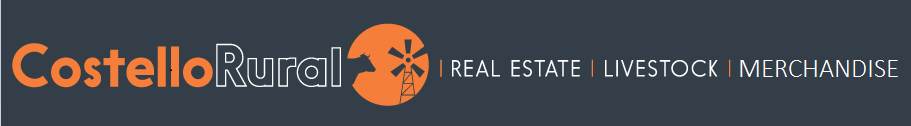 The annual Upper Murray Cattle Sale, on Friday the 6th of December, conducted by Corryong agents Costello Rural, attracted spirited bidding for a well turned out draft. Boasting an exceptional yarding of grass-accredited steers and heifers, the buyers showed up in multitudes for the sale.Buyers from Russia, North West Tasmania, Wodonga, Benalla and local graziers bid heavily on more than 1300 top quality Upper Murray bred cattle. There was strong demand from grass fed fatteners and feedlots, resulting in good prices for all lines. The locals set the pace and buyers were active at the annual cattle sale. They bid firmly throughout the day.This year the local cattle were very well presented showing the underlying breeding programs, they were a credit to the breeders; particularly given the dryer season.Over 1000 cattle were treated under the Zoetis Cattle Shield program prior to the sale, which assisted in the prevention of high stress and transit issues for the cattle. The cattle were also given Cattle Tranz in the water toughs to prevent dehydration.This year Costello Rural included Auctions Plus, and this certainly proved a success. Auctions plus made it possible to connect buyers and sellers nationally through simple technology. It was evident that Actions Plus made a substantial impact on the day, with over 20 pens being secured.A big congratulations goes to Wood & Wolfson from Cudgewa on winning the Best Presented Pen of cattle consisting of Angus steers, weighing in at 480-500kg & grossing on the day a massive $1480 We’d like to thank the vendors for supplying the cattle, and the purchasers for their eagerness to bid and purchase cattle from an excellent yarding. A thank you also to everyone who assisted on the day ensuring it was a success, and to the Tintaldra CWA for providing the luncheon. If you are thinking about marketing your livestock, Costello Rural are more than happy to discuss your options in 2020. Merry Christmas and Happy New Year!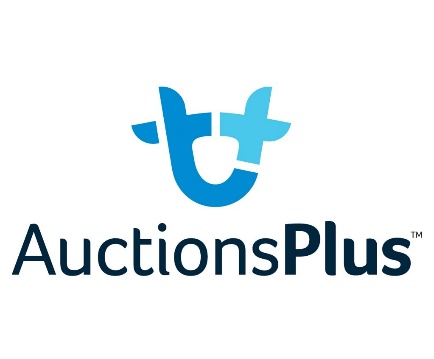 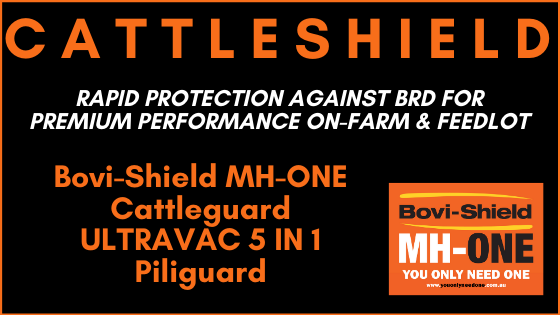 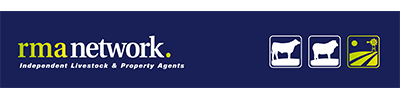 